 NiñoPrimera _____________ media __________________último ___________________ Género: __ Hombre Female__Escuela Nsoye ______________ Grade _______ Birth date _____/_____/______ de (como de junio 30, 2011) _____ Dirección de la calle ________________________________________________________________________________________Ciudad estado __________ código postal _________ niño teléfono residencial ____________________ Padres - información de contactoPadre/protectorun #1First_________________________________Last_________________________________ Calle dirección _________________________________________________________________________________________Ciudad _______________ Estado Código postal ________ teléfono trabajo teléfono ____________________ Cell phone ______________________________ E-mail ________________________________________Occupation ________________________ Employer _____________________________________________ Padre/protectorun #2First_______________________________________Last_________________________________  Calle dirección_________________________________________________________________________________Teléfono de ciudad ___ estado ___ ___ código postal teléfono residencial ___ día ____ Cell phone ______________________________ FAX _________________________ E-mail _________________________________ Occupation _____________________________________________ Employer _________________________ Child lives with: _________________________________________________________________________________________Responsable de pago _________________________________________________________Emergencia contacto información: comunicado de recolección alternativoEmergencias de contacto #1Primer nombre ___________________ nombre ____________________ teléfono de casa ________________ trabajo pasado teléfono ___Celular teléfono _____________________________________________________________Emergencias de contacto #2Primer nombre _____________________ nombre __________ teléfono de casa _______________________Celular teléfono ___ ___ Email relación a niño ___ Por favor una lista de las personas incluyendo además de los padres o tutores que están autorizados a recoger a su hijo: 1: ____________________________________ 2: ________________________________ 3: _________________________________ Información médicaSeguros información Number_______________________________________ Name la política de seguro de salud Provider___ Primary Physician_________________________________________________________________________________Address__________________________________________________________________________________Phone______________________________ Hospital Preference_____________________________________ Por favor una lista de cualquier problema médico, incluyendo cualquier que requiera mantenimiento medication (es decir, diabética, Asthm, convulsiones).Problema médico Requirió el tratamiento debe paramédico por llamada? _______________________________ _______________________ Yes/No_______________________________ _______________________ Yes/No_______________________________ _______________________ Yes/No ¿Está su hijo actualmente siendo tratado por una lesión o enfermedad, o tomando cualquier tipo de medicamento por alguna razón?Sí__ No__ si sí, explique: ____________________________________________________________¿Es su hijo alérgico a algún tipo de alimento o medicamento? Sí__ No__ si sí, explique: ____________________________________________________________¿Su niño requiere una dieta especial? Sí__ No__ si sí, explique: ____________________________________________________________El propósito de la información de la lista anterior es garantizar que el personal médico con los detalles de cualquier problema médico que pueden interferir con o alterar tratarment.  En caso de contacto en médicos emergency: Entiendo que será notificado en el caso de una emergencia médica con mi hijo. En caso de que yo no puedo llegar, yo autorizo a la vocación de un médico y la prestación de los servicios médicos necesarios en el evento mi hijo se lesiona o se enferma. Padres / tutores iniciales __________Entiendo que proyecto un amor Inc. o el campamento del proyecto One Love no será responsable por los gastos médicos incurridos, pero que tales gastos serán mi responsabilidad como padre o tutor. Padres / tutores iniciales ________                                                                        Cuota de inscripción - $10 para presentación de cubierta y camisetas de campo. Por favor circle cómo le oído sobre el Proyecto de un campamento de verano de amor Inc..Después de la escuela programa Website palabra de School___ de boca Otra______ Flyer/cartel Términos de gre mente Lanzamiento de la foto Yo doy permiso a mi hijo ser fotografiados durante el campamentodel Proyecto un verano de amor . Entiendo que las fotos se utilizarán para llevar un diario de actividades, para compartir durante las presentaciones en power point o informes a nuestros donantes y para fines promocionales, incluyendo volantes, folletos, periódicos y en internet. Entiendo que aunque la fotografía de mi hijo puede utilizarse para la publicidad, su identidad no será revelada, no hay que esperar remuneración y que todas las fotos son propiedad de proyecto un amor Inc. y sus filiales.Padres / tutores iniciales _____Liberación del transporteYo doy permiso para el transporte de mi hijo para el Proyecto un amor Inc. verano Campamento las actividades oficiales por medios de transporte acordaron por los organizadores del campamento. Padres / tutores iniciales _____Proyecto One Love Inc. y sus organizadores no son responsables por perdida o damedad propiedad personal. Todos los eventos programados están sujetos a cha e.ng entiendo que no hay cargos se devolverá o transferidos a menos que un niño es incapaz de participar debido a un accidente o enfermedadness por órdenes del médico. De los niños ' fotos unnd quotes may ser usada para fines de publicidad. En caso de emergencia, y si no se llega a un médico de familia, suepor unaloze mi chld a tratar mediante certificado Emergency personal (es decir,. EMT, First Responder y Physicun). Guarda Signature: __________________________________________ Fecha: _____________________Impreso el nombre del padre/guardián: _____________________________________________________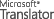 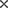 OriginalTo look at your student pictures and to find out how you can support our team follow us on facebook!NombreNúmero de teléfonoRelación con el niñoContacto #1Contacto #2Contacto #3